  Universidad Nacional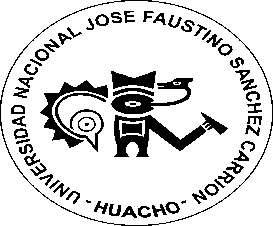     José Faustino Sánchez CarriónFACULTAD DE CIENCIAS SOCIALESDOCENTE: Mg. Elena Cristina Guerrero PuellesDATOS GENERALESII.	SUMILLA Y DESCRIPCIÓN DEL CURSO El curso de Inglés III es de naturaleza teórico-práctico, perteneciente al área de Formación General. Es el tercero de un sistema de asignaturas que tiene como objetivo la consolidación de la competencia comunicativa profesional en lengua extranjera. Su propósito es reforzar y ampliar las habilidades comunicativas del estudiante para que alcance un nivel que le permita traducir textos de su especialidad, proveyendo al estudiante de conocimientos, hábitos y habilidades que utilizará profesionalmente. Está basado en un enfoque comunicativo que ayuda al estudiante a adquirir y practicar el idioma a través del desarrollo de las cuatro habilidades básicas, además le permite al estudiante comunicarse con precisión, fluidez y suficiencia en diferente tipo de escenarios.El curso está programado en 17 semanas, en las cuales se desarrollan IV Unidades didácticas con sus respectivas sesiones de aprendizaje y tiene una duración de 5 horas semanales.CAPACIDADES AL FINALIZAR EL CURSOINDICADORES DE CAPACIDADES AL FINALIZAR EL CURSO DESARROLLO DE LAS UNIDADES DE APRENDIZAJE:VI.	MATERIALES EDUCATIVOS Y OTROS RECURSOS DIDÁCTICOSSe utilizarán todos los materiales y recursos requeridos de acuerdo a la naturaleza de los temas programados. Básicamente serán:1. Medios escritos:Separatas con contenidos temáticosGuías de prácticaDiccionario2.  Medios visuales y electrónicosPapelotesTarjetasDiapositivasProyector Multimedia3.  Medios InformáticosInternetVII. SISTEMAS DE EVALUACIÓN – ART. 127 REGLAMENTO ACADEMICO:Comprende dos exámenes parciales; el primero en la octava semana de iniciadas las clases y el segundo al finalizar el semestre; además se considera dos trabajos académicos.Para los Currículos vigentes:Dos evaluaciones parciales el primero en la octava semana de iniciadas las clases y el segundo en la semana dieciséis; además se considera los trabajos académicos aplicativos a la mitad y al finalizar el periodo lectivo.El promedio para cada Evaluación parcial se determinara anotando el promedio simple de:Evaluación Escrita (con un decimal sin redondeo)Evaluación Oral _(con un decimal sin redondeo)Trabajo AcadémicoEl Promedio Final se hará calculando.Los promedios P1 y P2, serán anotados con un decimal sin redondeo.Para los nuevos currículos, se elaborará una Directiva adicional.Evidencia de Desempeño.Son pruebas en torno al manejo que el alumno hace de procedimientos y técnicas para realizar un actividad o resolver un problema. Esta evidencia pone en acción recursos cognitivos, recursos procedimentales y recursos afectivos; todo ello en una integración que evidencia un saber hacer reflexivo; en tanto, se puede verbalizar lo que se hace, fundamentar teóricamente la práctica y evidenciar un pensamiento estratégico, dado en la observación en torno a cómo se actúa en situaciones impredecibles.La evaluación de desempeño se evalúa ponderando cómo el estudiante aplica los procedimientos y técnicas en el diseño del trabajo y su desarrollo sistemático.Evidencias de Conocimiento.Se proyectan en dos direcciones: analítico y autoevaluación. En cuanto al primer caso, medir la competencia a nivel interpretativo, argumentativo y propositivo, para ello debemos ver cómo identifica (describe, ejemplifica, relaciona, reconoce, explica, etc.); y la forma en que argumenta (plantea una afirmación, describe las refutaciones en contra de dicha afirmación, expone sus argumentos contra las refutaciones y arriba a conclusiones para corroborar la afirmación inicial) y la forma en que propone a través de establecer estrategias, valoraciones, generalizaciones, formulación de hipótesis, respuesta a situaciones, etc.En cuanto a la autoevaluación permite que el estudiante evidencie sus fracasos y sus éxitos, su autorregulación.Las evaluaciones de este nivel serán de respuestas simples, opción dicotómica,                           opción múltiple, de correlación, preguntas calculadas, percepción y valoración de videos, entre otros.Evidencias de producto.Están implicadas en las finalidades de la competencia, por tanto no es simplemente la entrega del producto, sino que tiene que ver con el campo de acción y los requerimientos del contexto de aplicación.La evaluación de producto se evidencia en la entrega oportuna de sus trabajos parciales de  cada mes y el producto final.Además se tendrá en cuenta la asistencia como componente del desempeño, el 30% de inasistencia inhabilita el derecho a la evaluación. El ponderado es el siguiente: Teórico Práctico 1, 35%; Teórico Práctico 2, 35% y el Trabajo Académico, 30%. El promedio final es la suma de los ponderados.VIII. BIBLIOGRAFÍA Y REFERENCIAS WEBBygrave, J. (2012) New Total English. Students’ Book – Starter. England: Pearson.Mitchell, H. & Scott, J. American Channel (2012) Beginners Student’s Book. EEUU: mm publications.University of Cambridge (2013) Advanced Learner’s Dictionary. United Kingdom: Cambridge University Press.Huacho, Setiembre, 2017 _______________________________________                                                   Mg. ELENA CRISTINA GUERRERO PUELLES                                                        	       Docente del CursoLÍNEA DE CARRERAFORMACION GENERALCURSOINGLÉSCÓDIGO256HORAS05 horas semanalesCAPACITY UNITNAME UNITWEEKSUNIT  IExpress your opinions about activities for free timeExpress the time with which they carry out their leisure activities.Indicate when something happenedTalking about important celebrations and dates.Learn and use the verb can to express skills in the present.What you like doing in your free time?1, 2, 3, 4UNIT  IITalking about occupations.Asking for and sharing information.Expresses the frequency with which an action is taken Express opinion about healthIdentify information about different events.“My daily activities”5, 6, 7, 8UNIT IIIExpress future plans and arrangementsDescribe and discuss future plans.Predict about life in the future.Express future intentions and predictions.“Life in the future”9, 10, 11, 12UNIT IVDescribe events that would have taken place under certain condition.Indicate an event that might be taking place by now under certain conditions.Describe an activity that will occur in the future and continue for a certain period of time.Talk about events in the future and  has a link to the present as well..“Future events”13, 14, 15, 16 171Express your opinions about activities for free time2Express the time with which they carry out their leisure activities3Indicate when something happened4Talk about your own abilities and describe other´s abilities.5Describe habits and routines using the wh-questions.6Express the frequency of an action7Identify main ideas and supporting details in a written text about health.8Produce a written text using the passive voice and linking words9Express future plans and arrangements using “going to” and present continuous.10Talk about future plans using Going To.11Talk about the future using “will”12 Express the idea of a general prediction in the future.13Express  actions at a particular moment in the future14Express an ongoing action in the future that occurs before another activity.15Describe an action that will end in the future as too will continue in the future, using active and passive voice.16Talk about the future, using active and passive voice.Unit I: “What you like doing in their free time?Unit I: “What you like doing in their free time?CAPACITY OF UNIT I: Express your opinions about activities for free time. Express the time with which they carry out their leisure activities. Indicate when something happened. Talking about important celebrations and dates. Learn and use the verb can to express skills in the present.CAPACITY OF UNIT I: Express your opinions about activities for free time. Express the time with which they carry out their leisure activities. Indicate when something happened. Talking about important celebrations and dates. Learn and use the verb can to express skills in the present.CAPACITY OF UNIT I: Express your opinions about activities for free time. Express the time with which they carry out their leisure activities. Indicate when something happened. Talking about important celebrations and dates. Learn and use the verb can to express skills in the present.CAPACITY OF UNIT I: Express your opinions about activities for free time. Express the time with which they carry out their leisure activities. Indicate when something happened. Talking about important celebrations and dates. Learn and use the verb can to express skills in the present.CAPACITY OF UNIT I: Express your opinions about activities for free time. Express the time with which they carry out their leisure activities. Indicate when something happened. Talking about important celebrations and dates. Learn and use the verb can to express skills in the present.CAPACITY OF UNIT I: Express your opinions about activities for free time. Express the time with which they carry out their leisure activities. Indicate when something happened. Talking about important celebrations and dates. Learn and use the verb can to express skills in the present.CAPACITY OF UNIT I: Express your opinions about activities for free time. Express the time with which they carry out their leisure activities. Indicate when something happened. Talking about important celebrations and dates. Learn and use the verb can to express skills in the present.CAPACITY OF UNIT I: Express your opinions about activities for free time. Express the time with which they carry out their leisure activities. Indicate when something happened. Talking about important celebrations and dates. Learn and use the verb can to express skills in the present.CAPACITY OF UNIT I: Express your opinions about activities for free time. Express the time with which they carry out their leisure activities. Indicate when something happened. Talking about important celebrations and dates. Learn and use the verb can to express skills in the present.CAPACITY OF UNIT I: Express your opinions about activities for free time. Express the time with which they carry out their leisure activities. Indicate when something happened. Talking about important celebrations and dates. Learn and use the verb can to express skills in the present.CAPACITY OF UNIT I: Express your opinions about activities for free time. Express the time with which they carry out their leisure activities. Indicate when something happened. Talking about important celebrations and dates. Learn and use the verb can to express skills in the present.CAPACITY OF UNIT I: Express your opinions about activities for free time. Express the time with which they carry out their leisure activities. Indicate when something happened. Talking about important celebrations and dates. Learn and use the verb can to express skills in the present.CAPACITY OF UNIT I: Express your opinions about activities for free time. Express the time with which they carry out their leisure activities. Indicate when something happened. Talking about important celebrations and dates. Learn and use the verb can to express skills in the present.Unit I: “What you like doing in their free time?Unit I: “What you like doing in their free time?Unit I: “What you like doing in their free time?Unit I: “What you like doing in their free time?WeeksWeeksContentsContentsContentsContentsContentsContentsContentsContentsTeaching strategyAchievement indicators of capacityAchievement indicators of capacityUnit I: “What you like doing in their free time?Unit I: “What you like doing in their free time?WeeksWeeksConceptualConceptualProceduralProceduralProceduralProceduralAttitudinalAttitudinalTeaching strategyAchievement indicators of capacityAchievement indicators of capacityUnit I: “What you like doing in their free time?Unit I: “What you like doing in their free time?11Free time – Leisure activities. Use of gerundios (-ing) como sustantivos.Free time – Leisure activities. Use of gerundios (-ing) como sustantivos.Make suggestions for possible leisure activitiesMake suggestions for possible leisure activitiesMake suggestions for possible leisure activitiesMake suggestions for possible leisure activitiesShow organization with empathy for others.Show organization with empathy for others.
Discuss your preferences with your partners.
Express your opinions about activities for free time.
Express your opinions about activities for free time.Unit I: “What you like doing in their free time?Unit I: “What you like doing in their free time?22Telling the time – Personal schedule.Adverbs of frequencyTelling the time – Personal schedule.Adverbs of frequencyAsk about the time in your free time activities using adverbs of frequency.Ask about the time in your free time activities using adverbs of frequency.Ask about the time in your free time activities using adverbs of frequency.Ask about the time in your free time activities using adverbs of frequency.Appreciate human relations.Appreciate human relations.
Discuss with your classmates about their leisure activities
Express the time with which they carry out their leisure activities
Express the time with which they carry out their leisure activitiesUnit I: “What you like doing in their free time?Unit I: “What you like doing in their free time?33Prepositions of time in-on-at).Questions Prepositions of time in-on-at).Questions  State the time of daily life activities. State the time of daily life activities. State the time of daily life activities. State the time of daily life activities.Show interest in the learning activities.Show interest in the learning activities.Listen to the conversation and difference the prepositions to express time. Indicate when something happened Indicate when something happenedUnit I: “What you like doing in their free time?Unit I: “What you like doing in their free time?44The auxiliary Verb Can: Personal abilities . complete a registration formThe auxiliary Verb Can: Personal abilities . complete a registration formIdentify text sources and contrasting ideas.Identify text sources and contrasting ideas.Identify text sources and contrasting ideas.Identify text sources and contrasting ideas.Inquire about abilities.Appreciate his/her learning processInquire about abilities.Appreciate his/her learning processComplete a chart and write the names of our partners who can do the activities.Talk about your own abilities and describe other´s abilities.Talk about your own abilities and describe other´s abilities.Unit I: “What you like doing in their free time?Unit I: “What you like doing in their free time?UNIT EVALUATIONUNIT EVALUATIONUNIT EVALUATIONUNIT EVALUATIONUNIT EVALUATIONUNIT EVALUATIONUNIT EVALUATIONUNIT EVALUATIONUNIT EVALUATIONUNIT EVALUATIONUNIT EVALUATIONEscucha y comprende información brindada por su interlocutor acerca de su nombre, correo y número de teléfono. Escucha y comprende información brindada por su interlocutor acerca de su nombre, correo y número de teléfono. Escucha y comprende información brindada por su interlocutor acerca de su nombre, correo y número de teléfono. Escucha y comprende información brindada por su interlocutor acerca de su nombre, correo y número de teléfono. Unit I: “What you like doing in their free time?Unit I: “What you like doing in their free time?EVIDENCE OF KNOWLEDGEEVIDENCE OF KNOWLEDGEEVIDENCE OF KNOWLEDGEEVIDENCE OF KNOWLEDGEEVIDENCE OF PRODUCTEVIDENCE OF PRODUCTEVIDENCE OF PRODUCTEVIDENCE OF PRODUCTEVIDENCE OF PRODUCTEVIDENCE OF PERFORMANCEEVIDENCE OF PERFORMANCEDialoga acerca de donde son las personas utilizando vocabulario de países y nacionalidades.Dialoga acerca de donde son las personas utilizando vocabulario de países y nacionalidades.Dialoga acerca de donde son las personas utilizando vocabulario de países y nacionalidades.Dialoga acerca de donde son las personas utilizando vocabulario de países y nacionalidades.Dialoga acerca de donde son las personas utilizando vocabulario de países y nacionalidades.Dialoga acerca de donde son las personas utilizando vocabulario de países y nacionalidades.Unit I: “What you like doing in their free time?Unit I: “What you like doing in their free time?Oral and written evaluation of the Unit IOral and written evaluation of the Unit IOral and written evaluation of the Unit IOral and written evaluation of the Unit I Make photo album about free time activities. Make photo album about free time activities. Make photo album about free time activities. Make photo album about free time activities. Make photo album about free time activities.Formulates a procedure for the best learning of free time activities.Formulates a procedure for the best learning of free time activities.Elabora un poster sobre su personaje favorito utilizando la tercera persona del singular del verbo TO BE y lo expone en clase.Elabora un poster sobre su personaje favorito utilizando la tercera persona del singular del verbo TO BE y lo expone en clase.Elabora un poster sobre su personaje favorito utilizando la tercera persona del singular del verbo TO BE y lo expone en clase.Elabora un poster sobre su personaje favorito utilizando la tercera persona del singular del verbo TO BE y lo expone en clase.Elabora un poster sobre su personaje favorito utilizando la tercera persona del singular del verbo TO BE y lo expone en clase.Elabora un poster sobre su personaje favorito utilizando la tercera persona del singular del verbo TO BE y lo expone en clase.Unit II: “My daily activities”Unit II: “My daily activities”CAPACITY OF UNIT II: Talking about occupations. Asking for and sharing information. Expresses the frequency with which an action is taken Express opinion about health. Identify information about different events.CAPACITY OF UNIT II: Talking about occupations. Asking for and sharing information. Expresses the frequency with which an action is taken Express opinion about health. Identify information about different events.CAPACITY OF UNIT II: Talking about occupations. Asking for and sharing information. Expresses the frequency with which an action is taken Express opinion about health. Identify information about different events.CAPACITY OF UNIT II: Talking about occupations. Asking for and sharing information. Expresses the frequency with which an action is taken Express opinion about health. Identify information about different events.CAPACITY OF UNIT II: Talking about occupations. Asking for and sharing information. Expresses the frequency with which an action is taken Express opinion about health. Identify information about different events.CAPACITY OF UNIT II: Talking about occupations. Asking for and sharing information. Expresses the frequency with which an action is taken Express opinion about health. Identify information about different events.CAPACITY OF UNIT II: Talking about occupations. Asking for and sharing information. Expresses the frequency with which an action is taken Express opinion about health. Identify information about different events.CAPACITY OF UNIT II: Talking about occupations. Asking for and sharing information. Expresses the frequency with which an action is taken Express opinion about health. Identify information about different events.CAPACITY OF UNIT II: Talking about occupations. Asking for and sharing information. Expresses the frequency with which an action is taken Express opinion about health. Identify information about different events.CAPACITY OF UNIT II: Talking about occupations. Asking for and sharing information. Expresses the frequency with which an action is taken Express opinion about health. Identify information about different events.CAPACITY OF UNIT II: Talking about occupations. Asking for and sharing information. Expresses the frequency with which an action is taken Express opinion about health. Identify information about different events.CAPACITY OF UNIT II: Talking about occupations. Asking for and sharing information. Expresses the frequency with which an action is taken Express opinion about health. Identify information about different events.CAPACITY OF UNIT II: Talking about occupations. Asking for and sharing information. Expresses the frequency with which an action is taken Express opinion about health. Identify information about different events.Unit II: “My daily activities”Unit II: “My daily activities”Unit II: “My daily activities”Unit II: “My daily activities”WeeksaWeeksaContentsContentsContentsContentsContentsContentsContentsContentsTeaching strategyTeaching strategyAchievement indicators of capacityUnit II: “My daily activities”Unit II: “My daily activities”WeeksaWeeksaConceptualConceptualProceduralProceduralProceduralProceduralAttitudinalAttitudinalTeaching strategyTeaching strategyAchievement indicators of capacityUnit II: “My daily activities”Unit II: “My daily activities”55Present simple: Affirmative, negative and interrogative formWh-questionsPresent simple: Affirmative, negative and interrogative formWh-questionsDescribing habits and routines.Asking for and sharing informationDescribing habits and routines.Asking for and sharing informationDescribing habits and routines.Asking for and sharing informationDescribing habits and routines.Asking for and sharing informationShow organization.Show organization.Complete conversations.Read Texts and answer the questions.Complete conversations.Read Texts and answer the questions.Describe habits and routines using the wh-questions.Unit II: “My daily activities”Unit II: “My daily activities”66Present simple with adverbs of frequencyPresent simple with adverbs of frequencyExpressing the frequency of actions.Expressing the frequency of actions.Expressing the frequency of actions.Expressing the frequency of actions.Show cooperation.Show cooperation.Write an e-mail to a friend about what housework you do on the weekend.Write an e-mail to a friend about what housework you do on the weekend.Express the frequency of an actionUnit II: “My daily activities”Unit II: “My daily activities”77Modal verb: should/shouldn’tModal verb: should/shouldn’tExpressing suggestion.Expressing suggestion.Expressing suggestion.Expressing suggestion.Take care his/her healthly Take care his/her healthly Dialog with their partners about health.Dialog with their partners about health.Identify main ideas and supporting details in a written text about health.Unit II: “My daily activities”Unit II: “My daily activities”88Modal Verbs active and passive voice.Modal Verbs active and passive voice.Expressing doubt and certainty.Expressing doubt and certainty.Expressing doubt and certainty.Expressing doubt and certainty.Show responsibilityShow responsibilityMake sentences to indicate modalityMake sentences to indicate modalityProduce a written text using the passive voice and linking words.Unit II: “My daily activities”Unit II: “My daily activities”UNIT EVALUATIONUNIT EVALUATIONUNIT EVALUATIONUNIT EVALUATIONUNIT EVALUATIONUNIT EVALUATIONUNIT EVALUATIONUNIT EVALUATIONUNIT EVALUATIONUNIT EVALUATIONUNIT EVALUATIONEscucha y comprende información brindada por su interlocutor acerca de su nombre, correo y número de teléfono. Escucha y comprende información brindada por su interlocutor acerca de su nombre, correo y número de teléfono. Escucha y comprende información brindada por su interlocutor acerca de su nombre, correo y número de teléfono. Escucha y comprende información brindada por su interlocutor acerca de su nombre, correo y número de teléfono. Unit II: “My daily activities”Unit II: “My daily activities”EVIDENCE OF KNOWLEDGEEVIDENCE OF KNOWLEDGEEVIDENCE OF KNOWLEDGEEVIDENCE OF KNOWLEDGEEVIDENCE OF PRODUCTEVIDENCE OF PRODUCTEVIDENCE OF PRODUCTEVIDENCE OF PRODUCTEVIDENCE OF PRODUCTEVIDENCE OF PRODUCTEVIDENCE OF PERFORMANCEDialoga acerca de donde son las personas utilizando vocabulario de países y nacionalidades.Dialoga acerca de donde son las personas utilizando vocabulario de países y nacionalidades.Dialoga acerca de donde son las personas utilizando vocabulario de países y nacionalidades.Dialoga acerca de donde son las personas utilizando vocabulario de países y nacionalidades.Dialoga acerca de donde son las personas utilizando vocabulario de países y nacionalidades.Dialoga acerca de donde son las personas utilizando vocabulario de países y nacionalidades.Unit II: “My daily activities”Unit II: “My daily activities”Oral and written evaluation of the Unit II.Oral and written evaluation of the Unit II.Oral and written evaluation of the Unit II.Oral and written evaluation of the Unit II.Make a note about daily activities and draw.Make a note about daily activities and draw.Make a note about daily activities and draw.Make a note about daily activities and draw.Make a note about daily activities and draw.Make a note about daily activities and draw.Prepare dialogues in pairs for better learning.Elabora un poster sobre su personaje favorito utilizando la tercera persona del singular del verbo TO BE y lo expone en clase.Elabora un poster sobre su personaje favorito utilizando la tercera persona del singular del verbo TO BE y lo expone en clase.Elabora un poster sobre su personaje favorito utilizando la tercera persona del singular del verbo TO BE y lo expone en clase.Elabora un poster sobre su personaje favorito utilizando la tercera persona del singular del verbo TO BE y lo expone en clase.Elabora un poster sobre su personaje favorito utilizando la tercera persona del singular del verbo TO BE y lo expone en clase.Elabora un poster sobre su personaje favorito utilizando la tercera persona del singular del verbo TO BE y lo expone en clase.Unit III: “Life in the future” Unit III: “Life in the future” CAPACITY OF UNIT III: Express future plans and arrangements. Describe and discuss future plans. Predict about life in the future. Express future intentions and predictions.CAPACITY OF UNIT III: Express future plans and arrangements. Describe and discuss future plans. Predict about life in the future. Express future intentions and predictions.CAPACITY OF UNIT III: Express future plans and arrangements. Describe and discuss future plans. Predict about life in the future. Express future intentions and predictions.CAPACITY OF UNIT III: Express future plans and arrangements. Describe and discuss future plans. Predict about life in the future. Express future intentions and predictions.CAPACITY OF UNIT III: Express future plans and arrangements. Describe and discuss future plans. Predict about life in the future. Express future intentions and predictions.CAPACITY OF UNIT III: Express future plans and arrangements. Describe and discuss future plans. Predict about life in the future. Express future intentions and predictions.CAPACITY OF UNIT III: Express future plans and arrangements. Describe and discuss future plans. Predict about life in the future. Express future intentions and predictions.CAPACITY OF UNIT III: Express future plans and arrangements. Describe and discuss future plans. Predict about life in the future. Express future intentions and predictions.CAPACITY OF UNIT III: Express future plans and arrangements. Describe and discuss future plans. Predict about life in the future. Express future intentions and predictions.CAPACITY OF UNIT III: Express future plans and arrangements. Describe and discuss future plans. Predict about life in the future. Express future intentions and predictions.CAPACITY OF UNIT III: Express future plans and arrangements. Describe and discuss future plans. Predict about life in the future. Express future intentions and predictions.CAPACITY OF UNIT III: Express future plans and arrangements. Describe and discuss future plans. Predict about life in the future. Express future intentions and predictions.CAPACITY OF UNIT III: Express future plans and arrangements. Describe and discuss future plans. Predict about life in the future. Express future intentions and predictions.Unit III: “Life in the future” Unit III: “Life in the future” Unit III: “Life in the future” Unit III: “Life in the future” WeeksWeeksContentsContentsContentsContentsContentsContentsContentsContentsTeaching strategyTeaching strategyAchievement indicators of capacityUnit III: “Life in the future” Unit III: “Life in the future” WeeksWeeksConceptualConceptualProceduralProceduralProceduralProceduralAttitudinalAttitudinalTeaching strategyTeaching strategyAchievement indicators of capacityUnit III: “Life in the future” Unit III: “Life in the future” 99Future Going to – Present ContinuousFuture Going to – Present ContinuousTalking about future plans and intentions.Talking about future plans and intentions.Talking about future plans and intentions.Talking about future plans and intentions.Value the topic present in the unit as part of his/her learning process.Value the topic present in the unit as part of his/her learning process.Talk about your dream vacation.Talk about your dream vacation.Express future plans and arrangements using “going to” and present continuous.Unit III: “Life in the future” Unit III: “Life in the future” 1010Future going toFuture going toTalking about future plansTalking about future plansTalking about future plansTalking about future plansConsider the importance of helping.Consider the importance of helping.Write a paragraph about  plans and intentions when finish university.Write a paragraph about  plans and intentions when finish university.Talk about future plans using Going To.Unit III: “Life in the future” Unit III: “Life in the future” 1111Future with Will Future with Will Predicting future events.Predicting future events.Predicting future events.Predicting future events.Show responsibility.Show responsibility.Make predictions about his/her classmates.Make predictions about his/her classmates.Talk about the future using “will”Unit III: “Life in the future” Unit III: “Life in the future” 1212Future Going to vs Future with WillFuture Going to vs Future with WillMaking predictionsMaking predictionsMaking predictionsMaking predictionsShow concern for natural environment.Show concern for natural environment.Make notes about how your city or community will change.Make notes about how your city or community will change.Express the idea of a general prediction in the futureUnit III: “Life in the future” Unit III: “Life in the future” UNIT EVALUATIONUNIT EVALUATIONUNIT EVALUATIONUNIT EVALUATIONUNIT EVALUATIONUNIT EVALUATIONUNIT EVALUATIONUNIT EVALUATIONUNIT EVALUATIONUNIT EVALUATIONUNIT EVALUATIONEscucha y comprende información brindada por su interlocutor acerca de su nombre, correo y número de teléfono. Escucha y comprende información brindada por su interlocutor acerca de su nombre, correo y número de teléfono. Escucha y comprende información brindada por su interlocutor acerca de su nombre, correo y número de teléfono. Escucha y comprende información brindada por su interlocutor acerca de su nombre, correo y número de teléfono. Unit III: “Life in the future” Unit III: “Life in the future” EVIDENCE OF KNOWLEDGEEVIDENCE OF KNOWLEDGEEVIDENCE OF KNOWLEDGEEVIDENCE OF KNOWLEDGEEVIDENCE OF PRODUCTEVIDENCE OF PRODUCTEVIDENCE OF PRODUCTEVIDENCE OF PRODUCTEVIDENCE OF PRODUCTEVIDENCE OF PRODUCTEVIDENCE OF PERFORMANCEDialoga acerca de donde son las personas utilizando vocabulario de países y nacionalidades.Dialoga acerca de donde son las personas utilizando vocabulario de países y nacionalidades.Dialoga acerca de donde son las personas utilizando vocabulario de países y nacionalidades.Dialoga acerca de donde son las personas utilizando vocabulario de países y nacionalidades.Dialoga acerca de donde son las personas utilizando vocabulario de países y nacionalidades.Dialoga acerca de donde son las personas utilizando vocabulario de países y nacionalidades.Unit III: “Life in the future” Unit III: “Life in the future” Oral and written evaluation of the Unit IIIOral and written evaluation of the Unit IIIOral and written evaluation of the Unit IIIOral and written evaluation of the Unit IIIMake an Environmental Campaign about problems that affects to the community.Make an Environmental Campaign about problems that affects to the community.Make an Environmental Campaign about problems that affects to the community.Make an Environmental Campaign about problems that affects to the community.Make an Environmental Campaign about problems that affects to the community.Make an Environmental Campaign about problems that affects to the community.Maintain a conversation about survival tips and predictions..Elabora un poster sobre su personaje favorito utilizando la tercera persona del singular del verbo TO BE y lo expone en clase.Elabora un poster sobre su personaje favorito utilizando la tercera persona del singular del verbo TO BE y lo expone en clase.Elabora un poster sobre su personaje favorito utilizando la tercera persona del singular del verbo TO BE y lo expone en clase.Elabora un poster sobre su personaje favorito utilizando la tercera persona del singular del verbo TO BE y lo expone en clase.Elabora un poster sobre su personaje favorito utilizando la tercera persona del singular del verbo TO BE y lo expone en clase.Elabora un poster sobre su personaje favorito utilizando la tercera persona del singular del verbo TO BE y lo expone en clase.Unit IV: ““Future events”CAPACITY OF UNIT IV: Describe events that would have taken place under certain condition.Indicate an event that might be taking place by now under certain conditions.Describe an activity that will occur in the future and continue for a certain period of time.Talk about events in the future and  has a link to the present as well.CAPACITY OF UNIT IV: Describe events that would have taken place under certain condition.Indicate an event that might be taking place by now under certain conditions.Describe an activity that will occur in the future and continue for a certain period of time.Talk about events in the future and  has a link to the present as well.CAPACITY OF UNIT IV: Describe events that would have taken place under certain condition.Indicate an event that might be taking place by now under certain conditions.Describe an activity that will occur in the future and continue for a certain period of time.Talk about events in the future and  has a link to the present as well.CAPACITY OF UNIT IV: Describe events that would have taken place under certain condition.Indicate an event that might be taking place by now under certain conditions.Describe an activity that will occur in the future and continue for a certain period of time.Talk about events in the future and  has a link to the present as well.CAPACITY OF UNIT IV: Describe events that would have taken place under certain condition.Indicate an event that might be taking place by now under certain conditions.Describe an activity that will occur in the future and continue for a certain period of time.Talk about events in the future and  has a link to the present as well.CAPACITY OF UNIT IV: Describe events that would have taken place under certain condition.Indicate an event that might be taking place by now under certain conditions.Describe an activity that will occur in the future and continue for a certain period of time.Talk about events in the future and  has a link to the present as well.CAPACITY OF UNIT IV: Describe events that would have taken place under certain condition.Indicate an event that might be taking place by now under certain conditions.Describe an activity that will occur in the future and continue for a certain period of time.Talk about events in the future and  has a link to the present as well.CAPACITY OF UNIT IV: Describe events that would have taken place under certain condition.Indicate an event that might be taking place by now under certain conditions.Describe an activity that will occur in the future and continue for a certain period of time.Talk about events in the future and  has a link to the present as well.Unit IV: ““Future events”Unit IV: ““Future events”WeeksaContentsContentsContentsContentsTeaching strategyTeaching strategyAchievement indicators of capacityUnit IV: ““Future events”WeeksaConceptualProceduralProceduralAttitudinalTeaching strategyTeaching strategyAchievement indicators of capacityUnit IV: ““Future events”13Future Continuous TenseTalking about something happening at a given point in the future. Talking about something happening at a given point in the future. Respect the ideas and opinions of his/her partners.Create a timeline about future plans.Create a timeline about future plans.Express  actions at a particular moment in the futureUnit IV: ““Future events”14Future Perfect Continuous Tenseindicating a continuous action that will be completed at some point in the future.indicating a continuous action that will be completed at some point in the future.Show empathy for others.Write about personal goals.Write about personal goals.Express an ongoing action in the future that occurs before another activity.Unit IV: ““Future events”15Future Continuous vs. Future Perfect Continuous tense -Active and Passive voice Talking  about events in the future. Talking  about events in the future.Value the topics presented in the unit.Work in pairs and write texts about topic.Work in pairs and write texts about topic.Describe an action that will end in the future as too will continue in the future, using active and passive voice.Unit IV: ““Future events”16 Future Present tense with active and passive voice. Predicting future eventsPredicting future eventsAppreciate his/her learning process.Talk about future events.Talk about future events.Talk about the future, using active and passive voice.Unit IV: ““Future events”17ReviewEvaluate the advanced of learning EnglishEvaluate the advanced of learning EnglishShow responsibilityApplication of a test individually.Application of a test individually.Do exercises and demonstrate what learned.Unit IV: ““Future events”UNIT EVALUATIONUNIT EVALUATIONUNIT EVALUATIONUNIT EVALUATIONUNIT EVALUATIONUNIT EVALUATIONUNIT EVALUATIONEscucha y comprende información brindada por su interlocutor acerca de su nombre, correo y número de teléfono. Escucha y comprende información brindada por su interlocutor acerca de su nombre, correo y número de teléfono. Unit IV: ““Future events”EVIDENCE OF KNOWLEDGEEVIDENCE OF KNOWLEDGEEVIDENCE OF PRODUCTEVIDENCE OF PRODUCTEVIDENCE OF PRODUCTEVIDENCE OF PERFORMANCEEVIDENCE OF PERFORMANCEDialoga acerca de donde son las personas utilizando vocabulario de países y nacionalidades.Dialoga acerca de donde son las personas utilizando vocabulario de países y nacionalidades.Dialoga acerca de donde son las personas utilizando vocabulario de países y nacionalidades.Unit IV: ““Future events”Oral and written evaluation of the Unit IV.Oral and written evaluation of the Unit IV.Make a brochure/leaflet about health problem in your community.Make a brochure/leaflet about health problem in your community.Make a brochure/leaflet about health problem in your community.Maintain a conversation about future plans and life healthy.Maintain a conversation about future plans and life healthy.Elabora un poster sobre su personaje favorito utilizando la tercera persona del singular del verbo TO BE y lo expone en clase.Elabora un poster sobre su personaje favorito utilizando la tercera persona del singular del verbo TO BE y lo expone en clase.Elabora un poster sobre su personaje favorito utilizando la tercera persona del singular del verbo TO BE y lo expone en clase.